Agency overviewPrimary purpose of the roleThe Senior Contracts Administrator manages established contracts, including ensuring information integrity, negotiating changes/modifications and monitoring supplier performance to deliver outcomes aligned with stakeholder expectations and government directionsKey accountabilitiesDevelop and implement comprehensive contract management plans, in accordance with sourcing documents, established contracts and approved procedures, and monitor and analyse performance, addressing non-performance, to achieve the required contract outcomesMaintain the integrity of contract information and co-ordinate all aspects of the contract administration process, in accordance with approved Contract Management Plans and procedures, to meet organisational needsProvide expert advice on contract conditions and administration to procurement professionals and stakeholders to support informed decision making and improve future contract outcomesEstablish and maintain appropriate stakeholder and supplier relationships to identify and minimise risk, resolve issues as they arise, and maximise thevalue of the contract.Proactively identify, manage and advise on commercial, contractual, operational, financial, reputational, ethical and supply chain risks associated with the contract, to enable the organisation to attain maximum value from the contract while meeting compliance requirementsLead, manage and develop contract administration staff to provide high quality contract management services to the organisation
Key challengesProviding strategic advice to enable stakeholders to gain maximum benefit from the contract, including identifying and facilitating contract variations to achieve improved outcomes, while maintaining complianceIdentifying and managing supplier disputes and performance deficiencies, before these escalate into major issues
Key relationshipsRole DimensionsDecision makingReporting lineDirect reportsBudget/ExpenditureKey knowledge and experienceEssential requirementsCapabilities for the roleThe NSW public sector capability framework describes the capabilities (knowledge, skills and abilities) needed to perform a role. There are four main groups of capabilities: personal attributes, relationships, results and business enablers, with a fifth people management group of capabilities for roles with managerial responsibilities. These groups, combined with capabilities drawn from occupation-specific capability sets where relevant, work together to provide an understanding of the capabilities needed for the role.The capabilities are separated into focus capabilities and complementary capabilities. Focus capabilitiesFocus capabilities are the capabilities considered the most important for effective performance of the role. These capabilities will be assessed at recruitment. The focus capabilities for this role are shown below with a brief explanation of what each capability covers and the indicators describing the types of behaviours expected at each level.Complementary capabilitiesComplementary capabilities are also identified from the Capability Framework and relevant occupation-specific capability sets. They are important to identifying performance required for the role and development opportunities. ClusterAgencyDivision/Branch/UnitClassification/Grade/BandClerk Grade 9/10ANZSCO CodePCAT CodeDate of ApprovalAgency WebsiteWho WhyInternalBusiness unit/Functional HeadProvide expert advice on contract development and administration to contribute to contract decision makingManagerProvide expert advice on contract development, administration and performance and contribute to broader unit issuesReport on progress towards business objectives, discuss key contracts and issues and receive adviceStakeholdersCollaborate and provide expert advice to contribute to contract development and managementProvide contract administration services to agency staff/teams undertaking procurementExternalStakeholdersConsult on and negotiate the development, management and evaluation of the Contract Management PlanManage expectations and resolve issuesVendors/Service Providers and ConsultantsConsult on the terms and conditions of the contract and contract management planGather information on performance and address disputes and issuesNegotiate variations to contracts and service agreementsOther NSW Government AgenciesConsult on contracts, contract management strategies and issuesContribute to cross-agency or whole of government contractsEstablish networks to maintain currency in trends and developments in contract managementProfessional and Sector AssociationsExchange information on contract management, performance benchmarking, innovation and other matters of mutual interestBuild professional expertise and networksFOCUS CAPABILITIESFOCUS CAPABILITIESFOCUS CAPABILITIESFOCUS CAPABILITIESFOCUS CAPABILITIESCapability group/setsCapability nameBehavioural indicatorsLevel 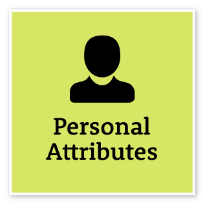 Act with IntegrityBe ethical and professional, and uphold and promote the public sector valuesAct with IntegrityBe ethical and professional, and uphold and promote the public sector valuesModel the highest standards of ethical and professional behaviour and reinforce their useRepresent the organisation in an honest, ethical and professional way and set an example for others to followPromote a culture of integrity and professionalism within the organisation and in dealings external to governmentMonitor ethical practices, standards and systems and reinforce their useAct promptly on reported breaches of legislation, policies and guidelinesAdvanced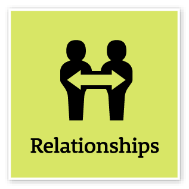 Communicate EffectivelyCommunicate clearly, actively listen to others, and respond with understanding and respectCommunicate EffectivelyCommunicate clearly, actively listen to others, and respond with understanding and respectTailor communication to diverse audiencesClearly explain complex concepts and arguments to individuals and groupsCreate opportunities for others to be heard, listen attentively and encourage them to express their viewsShare information across teams and units to enable informed decision makingWrite fluently in plain English and in a range of styles and formatsUse contemporary communication channels to share information, engage and interact with diverse audiencesAdept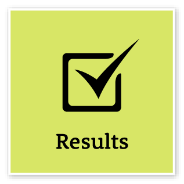 Deliver ResultsAchieve results through the efficient use of resources and a commitment to quality outcomesDeliver ResultsAchieve results through the efficient use of resources and a commitment to quality outcomesUse own and others’ expertise to achieve outcomes, and take responsibility for delivering intended outcomesMake sure staff understand expected goals and acknowledge staff success in achieving theseIdentify resource needs and ensure goals are achieved within set budgets and deadlinesUse business data to evaluate outcomes and inform continuous improvementIdentify priorities that need to change and ensure the allocation of resources meets new business needsEnsure that the financial implications of changed priorities are explicit and budgeted forAdeptThink and Solve ProblemsThink, analyse and consider the broader context to develop practical solutionsThink and Solve ProblemsThink, analyse and consider the broader context to develop practical solutionsResearch and apply critical-thinking techniques in analysing information, identify interrelationships and make recommendations based on relevant evidenceAnticipate, identify and address issues and potential problems that may have an impact on organisational objectives and the user experienceApply creative-thinking techniques to generate new ideas and options to address issues and improve the user experienceSeek contributions and ideas from people with diverse backgrounds and experienceParticipate in and contribute to team or unit initiatives to resolve common issues or barriers to effectivenessIdentify and share business process improvements to enhance effectivenessAdept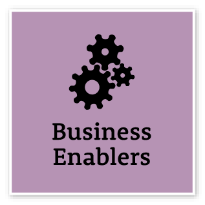 Procurement and Contract ManagementUnderstand and apply procurement processes to ensure effective purchasing and contract performanceProcurement and Contract ManagementUnderstand and apply procurement processes to ensure effective purchasing and contract performanceEnsure that employees and contractors apply government and organisational procurement and contract management policiesMonitor procurement and contract management risks and ensure that this informs contract development, management and procurement decisionsPromote effective risk management in procurementImplement effective governance arrangements to monitor provider, supplier and contractor performance against contracted deliverables and outcomesRepresent the organisation in resolving complex or sensitive disputes with providers, suppliers and contractorsAdvanced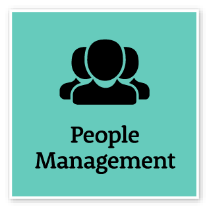 Optimise Business OutcomesManage people and resources effectively to achieve public valueOptimise Business OutcomesManage people and resources effectively to achieve public valueDevelop team and unit plans that consider team capabilities and strengthsPlan and monitor resource allocation effectively to achieve team and unit objectivesWhen planning resources, consider the attraction and retention of people of diverse cultures, backgrounds and experiencesEnsure that team members work with a good understanding of business principles as they apply to the public sector contextParticipate in wider organisational workforce planning to ensure that capable resources are availableIntermediateOccupation specific capability setOccupation specific capability setOccupation specific capability setOccupation specific capability setOccupation specific capability set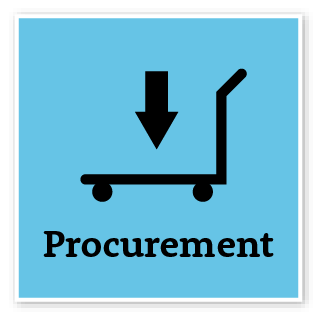 Procurement Risk ManagementIdentify, assess and mitigate procurement risksProcurement Risk ManagementIdentify, assess and mitigate procurement risksDevelop risk mitigation strategies for complex procurement arrangementsProactively keep abreast of risk management processes and effectively use systems and practices to input to project risk logs and opportunity assessment activities within own teamDevelop risk mitigation strategies for complex and large procurement projects, ensure appropriate ownership of risk between the organisation and the supplier (i.e. allocation of risk where it is best managed)Champion compliance as a key procurement risk mitigation strategyLevel 3Supplier Relationship ManagementEstablish constructive and innovative strategic relationships based on driving value through appropriate long term relationshipsSupplier Relationship ManagementEstablish constructive and innovative strategic relationships based on driving value through appropriate long term relationshipsUse supply positioning to determine the appropriate supplier relationship needed for all categories of expenditure and coach other staff on the application of supplier relationship management (SRM) principlesDevelop sound working relationships with strategic suppliers at an operational levelIdentify areas of waste throughout the supply chain and work with suppliers to eliminate theseTrack and monitor benefits through supplier relationships for high risk/ spend suppliers and contractsLevel 3COMPLEMENTARY CAPABILITIESCOMPLEMENTARY CAPABILITIESCOMPLEMENTARY CAPABILITIESCOMPLEMENTARY CAPABILITIESCOMPLEMENTARY CAPABILITIESCapability group/setsCapability nameDescriptionLevel Display Resilience and CourageDisplay Resilience and CourageBe open and honest, prepared to express your views, and willing to accept and commit to changeAdeptManage SelfManage SelfShow drive and motivation, an ability to self-reflect and a commitment to learningAdeptValue Diversity and InclusionValue Diversity and InclusionDemonstrate inclusive behaviour and show respect for diverse backgrounds, experiences and perspectivesIntermediateCommit to Customer ServiceCommit to Customer ServiceProvide customer-focused services in line with public sector and organisational objectivesAdeptWork CollaborativelyWork CollaborativelyCollaborate with others and value their contributionAdeptInfluence and NegotiateInfluence and NegotiateGain consensus and commitment from others, and resolve issues and conflictsAdeptPlan and PrioritisePlan and PrioritisePlan to achieve priority outcomes and respond flexibly to changing circumstancesIntermediateDemonstrate AccountabilityDemonstrate AccountabilityBe proactive and responsible for own actions, and adhere to legislation, policy and guidelinesIntermediateFinanceFinanceUnderstand and apply financial processes to achieve value for money and minimise financial riskIntermediateTechnologyTechnologyUnderstand and use available technologies to maximise efficiencies and effectivenessIntermediateProject ManagementProject ManagementUnderstand and apply effective planning, coordination and control methodsAdeptManage and Develop PeopleManage and Develop PeopleEngage and motivate staff, and develop capability and potential in othersIntermediateInspire Direction and PurposeInspire Direction and PurposeCommunicate goals, priorities and vision, and recognise achievementsIntermediateManage Reform and ChangeManage Reform and ChangeSupport, promote and champion change, and assist others to engage with changeIntermediateOccupation specific capability setOccupation specific capability setOccupation specific capability setOccupation specific capability setOccupation specific capability setContract ManagementContract ManagementEffectively manage the performance of suppliers through robust contract frameworks, successfully delivering contractual obligationsLevel 3Legislative and Policy EnvironmentLegislative and Policy EnvironmentEnsure that the planning, management and delivery of procurement outcomes is fully consistent with all relevant legislative, probity and policy requirementsLevel 3